EKONOMICKÁ UNIVERZITA V BRATISLAVE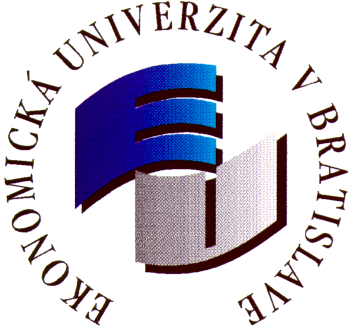 	 Dolnozemská cesta 1/b, 852  35 Bratislava 5PREDPOKLADANÝ PREHĽAD PREDMETOVERASMUS + 202_/202_Meno študenta: 					Stupeň/ročník:		Študijný odbor: 					Študijný program: 		Názov zahraničnej univerzity/fakulty/štát: .......................................................................................................................................................Názov zahraničnej univerzity/fakulty/štát: .......................................................................................................................................................Názov zahraničnej univerzity/fakulty/štát: .......................................................................................................................................................*Študent  vyplní dokument  na počítači.Názov predmetu na zahraničnej univerziteNázov predmetu na Obchodnej fakultePočet ECTS kreditovNázov predmetu na zahraničnej univerziteNázov predmetu na Obchodnej fakultePočet ECTS kreditovNázov predmetu na zahraničnej univerziteNázov predmetu na Obchodnej fakultePočet ECTS kreditov